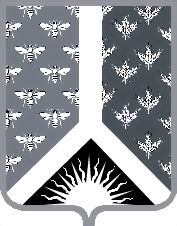  Кемеровская областьНовокузнецкий муниципальный районАдминистрация Новокузнецкого муниципального районаПОСТАНОВЛЕНИЕот 20.01.2020 № 07г. НовокузнецкО признании утратившими силу некоторых нормативных правовых актов администрации Новокузнецкого муниципального района В целях приведения муниципальных нормативных правовых актов в соответствие с действующим законодательством, руководствуясь статьей 40 Устава муниципального образования «Новокузнецкий муниципальный район»:Признать утратившими силу: Постановление администрации Новокузнецкого муниципального района от 30.03.2017 № 61 «Об утверждении Порядка предоставления социальных выплат на строительство (приобретение) жилья в рамках реализации мероприятий федеральной целевой программы «Устойчивое развитие сельских территорий на 2014 - 2017 годы и на период до 2020 года».Постановление администрации Новокузнецкого муниципального района от 18.05.2011 № 68 «Об утверждении «Положения о порядке предоставления социальных выплат молодым семьям - работникам бюджетной сферы Новокузнецкого муниципального района на приобретение жилого помещения с земельным участком».Опубликовать настоящее постановление в Новокузнецкой районной газете «Сельские вести» и разместить на официальном сайте муниципального образования «Новокузнецкий муниципальный район» www.admnkr.ru в сети «Интернет».Настоящее постановление вступает в силу со дня, следующего за днем его официального опубликования.Контроль за исполнением настоящего постановления возложить на заместителя главы Новокузнецкого муниципального района по строительству и жилищно-коммунальному хозяйству П.В. Грибуцкого.Глава Новокузнецкого  муниципального района                                                                			     А.В. Шарнин                                                                               	